Dear wpDataTables TeamCan you send me the excel sheet for the waterfall chart example included in your documentation (please see the image below)?Thanks a lot Florin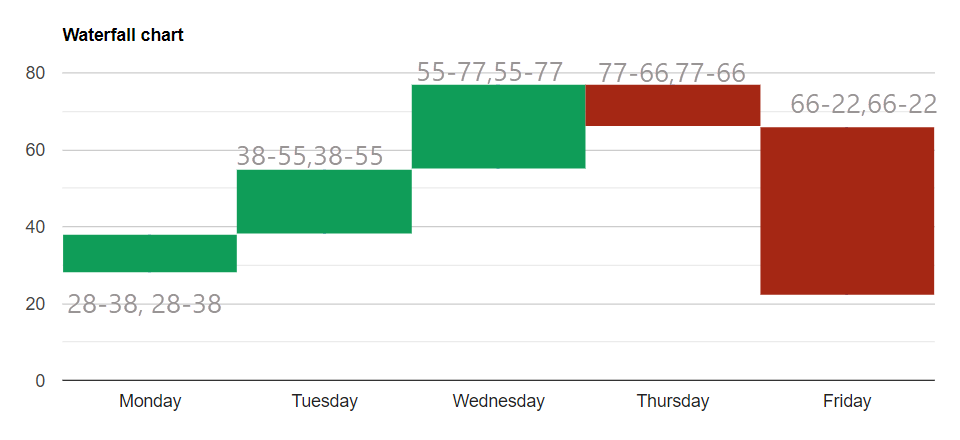 